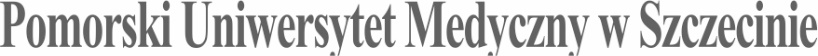 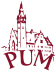 SYLABUS ZAJĘĆInformacje ogólneInformacje szczegółowe*Przykładowe sposoby weryfikacji efektów uczenia się:EP – egzamin pisemnyEU – egzamin ustnyET – egzamin testowyEPR – egzamin praktycznyK – kolokwiumR – referatS – sprawdzenie umiejętności praktycznychRZĆ – raport z ćwiczeń z dyskusją wynikówO – ocena aktywności i postawy studenta SL – sprawozdanie laboratoryjneSP – studium przypadkuPS – ocena umiejętności pracy samodzielnejW – kartkówka przed rozpoczęciem zajęćPM – prezentacja multimedialnai inneNazwa ZAJĘĆ: ORTOPEDIA I TRAUMATOLOGIA NARZĄDU RUCHUNazwa ZAJĘĆ: ORTOPEDIA I TRAUMATOLOGIA NARZĄDU RUCHURodzaj ZAJĘĆObowiązkowyWydział PUM Wydział Lekarski z Oddziałem Nauczania w Języku Angielskim (WLA)Kierunek studiów Kierunek Lekarski (KL)Specjalność Nie dotyczyPoziom studiów Jednolite magisterskieForma studiówStacjonarneRok studiów /semestr studiówRok 5, semestr IX i X, blokLiczba przypisanych punktów ECTS 3Formy prowadzenia zajęć(liczba godzin)wykłady 10 godz., seminaria 8 godz., ćwiczenia 32 godz. Sposoby weryfikacji i oceny efektów uczenia się ☐zaliczenie na ocenę:☐ opisowe☐ testowe☐ praktyczne☐ ustneX - zaliczenie bez oceny ☐ egzamin końcowy:☐ opisowyX- testowy☐ praktyczny☐ ustnyKierownik jednostki Prof. dr hab. n. med. Andrzej BohatyrewiczAdiunkt dydaktyczny lub osoba odpowiedzialna za przedmiotProf. dr hab. n. med. Andrzej Bohatyrewicz email: andrzej.bohatyrewicz@pum.edu.pltel.: 914250446Nazwa i dane kontaktowe jednostkiKatedra Ortopedii: Klinika Ortopedii, Traumatologii i Onkologii Narządu RuchuSPSK nr 1, ul. Unii Lubelskiej 1 ;71-281 SzczecinTel.: 914250446fax: 914253246Strona internetowa jednostki www.pum.edu.plJęzyk prowadzenia zajęćpolskiCele zajęćCele zajęć1.Podstawowa wiedza z zakresu ortopedii i traumatologii oraz onkologii narządu ruchu2.Badanie  podmiotowe oraz przedmiotowe narządu ruchu z elementami badania neurologicznego3.Diagnostyka różnicowa w zakresie ortopedii oraz traumatologii oraz onkologii narządu ruchu4.Radiologiczna ocena przypadków ortopedycznych oraz traumatologicznych5.Postępowanie podczas urazów narządu ruchu (stłuczenia, skręcenia, zwichnięcia, złamania, zaopatrywanie ran) 5. Zastosowanie podstawowych technik ortopedycznych – unieruchomienie gipsowe, wyciąg szkieletowyWymagania wstępne w zakresieWiedzyStudent zna:Anatomię prawidłowa oraz topograficzna człowiekaPodstawowe pojęcia z zakresu radiologiiPodstawowe zasady zachowania na bloku operacyjnymZasady aseptyki oraz antyseptykiWymagania wstępne w zakresieUmiejętnościStudent potrafi:Przeprowadzić badanie  podmiotowego i przedmiotowe pacjentaWymagania wstępne w zakresieKompetencji społecznychStudent wykazuje kompetencje w zakresie:Rozmowy z pacjentemPracy w zespoleWysokiej kultury osobistejEFEKTY UCZENIA SIĘEFEKTY UCZENIA SIĘEFEKTY UCZENIA SIĘEFEKTY UCZENIA SIĘlp. efektu uczenia się Student, który zaliczył ZAJĘCIAwie/umie/potrafi:SYMBOL (odniesienie do) efektów uczenia się dla kierunkuSposób weryfikacji efektów uczenia się*W01zna i rozumie przyczyny, objawy, zasady diagnozowania oraz postępowania terapeutycznego w odniesieniu do najczęstszych chorób wymagających interwencji chirurgicznej, z uwzględnieniem odrębności wieku dziecięcego w tym w szczególności:ostrych i przewlekłych chorób jamy brzusznej,chorób klatki piersiowej,chorób kończyn i głowy,złamań kości i urazów narządówK_F.W1egzamin pisemny testowyW02zna wybrane zagadnienia z chirurgii dziecięcej, w tym traumatologii, wady i choroby nabyte będące wskazaniem do leczenia chirurgicznego u dzieciK_F.W2egzamin pisemny testowyW03zna zasady kwalifikacji i wykonywania podstawowych zabiegów operacyjnych i inwazyjnych procedur diagnostyczne—leczniczych;K_F.W3egzamin pisemny testowyW04zna najczęstsze powikłania wyżej wspomnianych zabiegów i procedurK_F.W4egzamin pisemny testowyW05zna zasady bezpieczeństwa okołooperacyjnego,  przygotowania pacjenta do operacji, wykonania znieczulenia ogólnego i miejscowego oraz kontrolowanej sedacjiK_F.W5egzamin pisemny testowyW06zna leczenie pooperacyjne z terapią przeciwbólową i monitorowaniem pooperacyjnymK_F.W6egzamin pisemny testowyW07zna podstawy wczesnej wykrywalności nowotworów i zasady badań przesiewowych w onkologiiK_E.W24egzamin pisemny testowyU01asystuje przy typowym zabiegu operacyjnym, potrafi przygotować pole operacyjne i znieczulić miejscowo okolicę operowanąK_F.U1- obserwacja pracy studenta- dyskusja w czasie zajęćU02posługuje się podstawowymi narzędziami chirurgicznymiK_F.U2- obserwacja pracy studenta- dyskusja w czasie zajęćU03stosuje się do zasad aseptyki i antyseptykiK_F.U3 obserwacja pracy studenta- ocena przygotowania do zajęć- dyskusja w czasie zajęćU04potrafi zaopatrzyć prostą ranę, założyć i zmienić jałowy opatrunek chirurgicznyK_F.U4 obserwacja pracy studenta- ocena przygotowania do zajęć- dyskusja w czasie zajęćU05ocenia wynik badania radiologicznego w zakresie najczęstszych typów złamań, szczególnie złamań kości długichK_F.U7obserwacja pracy studenta- ocena przygotowania do zajęć- dyskusja w czasie zajęćU06wykonuje doraźne unieruchomienie kończyny, wybiera rodzaj unieruchomienia konieczny do zastosowania w typowych sytuacjach klinicznych oraz kontroluje poprawność ukrwienia kończyny po założeniu opatrunku unieruchamiającegoK_F.U8 obserwacja pracy studenta- ocena przygotowania do zajęć- dyskusja w czasie zajęćU07potrafi zaopatrzyć krwawienie zewnętrzneK_F.U9 obserwacja pracy studenta- ocena przygotowania do zajęć- dyskusja w czasie zajęćU08przeprowadza diagnostykę różnicową najczęstszych chorób osób dorosłych i dzieci            K_E.U12- obserwacja pracy studentaU09proponuje indywidualizację obowiązujących wytycznych terapeutycznych oraz inne metody leczenia wobec nieskuteczności albo przeciwwskazań do terapii standardowej            K_E.U18- ocena przygotowania do zajęćK01ma świadomość praw pacjenta            K_K11- dyskusja w czasie zajęćK02potrafi rozwiązywać najczęstsze problemy związane z wykonywaniem zawodu            K_K12- obserwacja pracy studentaK03potrafi zachować tajemnicę lekarską            K_K14- ocena przygotowania do zajęćK04jest świadom własnych ograniczeń i wie kiedy zwrócić się do ekspertów            K_K17- dyskusja w czasie zajęćTabela efektów UCZENIA SIĘ w odniesieniu do formy zajęćTabela efektów UCZENIA SIĘ w odniesieniu do formy zajęćTabela efektów UCZENIA SIĘ w odniesieniu do formy zajęćTabela efektów UCZENIA SIĘ w odniesieniu do formy zajęćTabela efektów UCZENIA SIĘ w odniesieniu do formy zajęćTabela efektów UCZENIA SIĘ w odniesieniu do formy zajęćTabela efektów UCZENIA SIĘ w odniesieniu do formy zajęćTabela efektów UCZENIA SIĘ w odniesieniu do formy zajęćTabela efektów UCZENIA SIĘ w odniesieniu do formy zajęćlp. efektu uczenia sięEfekty uczenia sięForma zajęćForma zajęćForma zajęćForma zajęćForma zajęćForma zajęćForma zajęćlp. efektu uczenia sięEfekty uczenia sięWykładSeminariumĆwiczeniaĆwiczenia kliniczneSymulacjeE-learning Inne formyK_F.W1xK_F.W2xK_F.W3xK_F.W4xK_F.W5xK_F.W6xxK_F.W24xK_F.U1xxK_F.U2xK_F.U3xxK_F.U4xxK_F.U7xK_F.U8xK_F.U9xK_F.U12xK_F.U18xK_K11xK_K12xK_K14xK_K17xTABELA TREŚCI PROGRAMOWYCHTABELA TREŚCI PROGRAMOWYCHTABELA TREŚCI PROGRAMOWYCHTABELA TREŚCI PROGRAMOWYCHlp. treści programowejTreści programoweLiczba godzinOdniesienie do efektów uczenia się do ZAJĘĆSemestr zimowy,  letniSemestr zimowy,  letniSemestr zimowy,  letniSemestr zimowy,  letniWykładyWykładyWykładyWykładyTK01Skolioza diagnostyka i leczenie. Wady postawy. Wrodzone wady kręgosłupa, klatki piersiowej i szyi. Choroba Scheuermanna. Przepuklina oponowo – rdzeniowa. 2W02K02, K03, K04TK02Dysplazja stawu biodrowego – diagnostyka i leczenie. Biodro bolesne dziecięce. Jałowe martwice kości.2W02, W04K02, K03, K04TK03Choroba zwyrodnieniowa stawów- diagnostyka i leczenie. Choroby zapalne stawów. RZS. Choroba Bechterewa. Choroba Stilla. Gruźlica stawów. Zabiegi rekonstrukcyjne stawów. Osteotomia, alloplastyka stawów – wskazania, powikłania leczenia operacyjnego.2W01,W03, W04, W06K02, K03, K04TK04Onkologia narządu ruchu. Guzy kości łagodne oraz złośliwe. Leczenie i diagnostyka guzów kości.2W01, W03, W04W07K02, K03, K04SeminariaSeminariaSeminariaSeminariaTK01Klasyfikacja urazów. Podstawowe zasady leczenia urazów narządu ruchu. Leczenie zachowawcze oraz operacyjne złamań. Powikłania leczenia złamań. Traumatologia kończyny dolnej. Złamania miednicy. Diagnostyka i leczenie. Leczenie artroskopowe2,25W01, W03, W04, W05, W06K01, K02, K03, K04TK02Traumatologia kończyny górnej. Diagnostyka i leczenie. Urazy tkanek miękkich. Złamania otwarte2,25W01, W03U01, U02; U03, U09K04TK03Choroby stopy i stawu skokowego w wieku dziecięcym. Martwica kostno –chrzęstna stawów. Stopa końsko – szpotawa. Podstawowe zasady diagnostyki oraz leczenia urazów wieku dziecięcego2,25W02, W04K01, K02, K03, K04TK04Urazy kręgosłupa. Diagnostyka i leczenie. Badanie neurologiczne pacjentów z urazami kręgosłupa2,25W01, W03, W04U01, U02, U03, U05K01, K04ĆwiczeniaĆwiczeniaĆwiczeniaĆwiczeniaTK01Kliniczna ocena i leczenie urazów kończyny dolnej oraz złamań miednicy.  Leczenie zachowawcze oraz operacyjne złamań. Powikłania leczenia złamań . Zabiegi artroskopowe.4U01, U02, U03, U04, U05, U06,U07, U08K01, K02, K03, K04TK02Badanie chorych z urazami kręgosłupa. Diagnostyka i leczenie. Badanie neurologiczne pacjentów z urazami kręgosłupa4U01, U02, U03, U05K01, K04TK03Kliniczna ocena i leczenie urazów kończyny górnej. Ocena urazów tkanek miękkich oraz złamań otwartyc4U01, U02; U03, U09K04TK04Diagnostyka i leczenie pacjentów z chorobą zwyrodnieniowa oraz zapalną stawów. Zabiegi rekonstrukcyjne stawów. 4U05K02, K03, K04TK05Badanie i diagnostyka chorych z guzami kości. Leczenie guzów kości.4U05, U08, U09K02, K03, K04TK06Ocena kliniczna chorych ze wadami postawy. Różnicowanie i diagnostyka wad kręgosłupa u dzieci. 4U09K02, K03, K04TK07 Zasady diagnostyki oraz leczenia urazów wieku dziecięcego4U05K01, K02, K03, K04TK08Ocena pacjentów z dysplazją stawu biodrowego oraz innymi schorzeniami stawów biodrowych.4U05K02, K03, K04Zalecana literatura:Literatura podstawowa1.”Ortopedia i Traumatologia Podręcznik dla studentów medycyny” Wydawnictwo Naukowe Exemplum Poznań 20172. Gaździk T. (2009) Ortopedia i Traumatologia. Tom 1 -2. PZWL, Warszawa Literatura uzupełniająca1. „Wiktora Degi ortopedia i rehabilitacja. Wybrane zagadnienia z zakresu chorób i urazów narządu ruchu dla studentów i lekarzy”.  Redakcja naukowa: Jacek Kruczyński, Andrzej Szulc; Wydawnictwo: Wydawnictwo Lekarskie PZWL, 2015   2.Urazy kostno-stawowe u dzieci”. Autor Krzysztof Okłot Wydawnictwo: Wydawnictwo Lekarskie PZWL, 2008. Nakład pracy studenta  Nakład pracy studenta  Forma nakładu pracy studenta (udział w zajęciach, aktywność, przygotowanie sprawozdania, itp.)Obciążenie studenta [h]Forma nakładu pracy studenta (udział w zajęciach, aktywność, przygotowanie sprawozdania, itp.)W ocenie (opinii) nauczycielaGodziny kontaktowe z nauczycielem50Przygotowanie do ćwiczeń/seminarium8Czytanie wskazanej literatury8Napisanie raportu z laboratorium/ćwiczeń/przygotowanie projektu/referatu itp.-Przygotowanie do kolokwium/kartkówki-Przygotowanie do egzaminu15Inne …..Sumaryczne obciążenie pracy studenta81Punkty ECTS 3UwagiUwagiWarunkiem zaliczenia przedmiotu i dopuszczenia do egzaminu jest uzyskanie zaliczeń wszystkich zajęć dydaktycznych przewidzianych w planie studiów.W przypadku nieobecności usprawiedliwionej – obowiązek odrobienia zajęć po uprzednim uzgodnieniu z asystentem odpowiedzialnym za dydaktykę bądź asystentem prowadzącym zajęciaWarunkiem zaliczenia przedmiotu i dopuszczenia do egzaminu jest uzyskanie zaliczeń wszystkich zajęć dydaktycznych przewidzianych w planie studiów.W przypadku nieobecności usprawiedliwionej – obowiązek odrobienia zajęć po uprzednim uzgodnieniu z asystentem odpowiedzialnym za dydaktykę bądź asystentem prowadzącym zajęcia